Рисование в старшей группе «Животные жарких стран. Жираф»13 апреля 2020Конспект занятия по рисованию в старшей группе «Животные жарких стран. Жираф»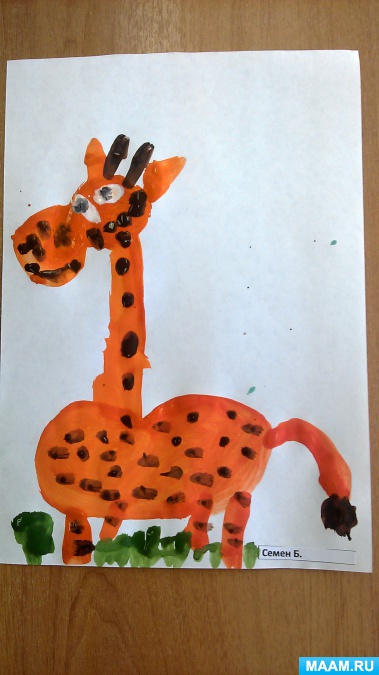 Тема: «Животные жарких стран. Жираф»Программное содержание: Закрепление представлений о животных жарких стран и их особенностях. Углубить и расширить знания детей о животных жарких стран, уточнить название животных жарких стран; развивать у детей мелкую моторику рук и пальцев; воображение и восприятие окружающего мира, познавательные способности. Воспитывать познавательный интерес к животным жарких стран.Материал и оборудование: Палитра, гуашь, кисти, листы бумаги, банки с водой, салфетки, схема рисования жирафа, фигурки животных жарких стран, развивающее видео "Жираф".Предварительная работа: Чтение сказок, рассказов, стихотворений о животных жарких стран; просмотр энциклопедий с животными, беседы, просмотры развивающих видео о животных жарких стран.ХОД ЗАНЯТИЯ.Сегодня я предлагаю вам отправиться в путешествие в далекую Африку. Посмотрите, здесь собрались животные жарких стран. Послушайте, о ком эта загадка:В реках Африки живетЗлой зеленый пароход!Кто б на встречу не поплыл,Всех проглотит (Крокодил)Царь зверей он и не диво –Вон какая роскошь – грива!Хоть кошачий рык, но грозный,Лапы – мощь, и взгляд серьезный (Лев)Серый, толстокожий африканский зверьОн хоботом может открыть любую дверьУшастый очень он, конечно это … (Слон)Кто имеет длинный рог?Отгадайте (Носорог)Он огромен и велик,У него огромный рот,Он в Африке живет.И зовется (Бегемот)В Африке бананов и фиников на пальме поляна,А любит их есть африканская (Обезьяна)Воспитатель: Да ребята, много в Африке интересных животных, но есть одно необычное, послушайте, кто это?Высокий и пятнистый с длинной шеей,И питается он листьями - листьями деревьев.Правильно, это жираф, самое высокое в мире животное! У него такая длинная шея, что он может с самой макушки деревьев достать листики! А еще, ребята, детеныш у жирафа рождается очень большого роста – 2 метра. Представляете ребята, малыш размером вот с эту дверь, только родился, а уже великан! А теперь, внимание на экран.Давайте сегодня мы нарисуем этого удивительного жирафа. Рассмотрим, из каких частей и как рисуют это животное. Рассматривание схем рисования, анализ форм тела, цвета и размера. Ребята, чтобы жираф у всех получился, давайте наши пальчики подготовим к рисованию.Пальчиковая гимнастика: «В жарких странах».Если в жаркую страну я случайно попаду,(сжимать – разжимать пальцы в кулаки).То увижу там шакала,(соединить все пальцы обеих рук с большими, образуя «бинокль», поднести к глазам).Кенгуру, гиппопотама,(разогнуть большой и указательный пальцы правой руки).Обезьяну, тигра, льва,(разогнуть средний, безымянный пальцы и мизинец правой руки).Крокодила и слона.(разогнуть большой и указательный пальцы левой руки).Хорошо живется им –(разогнуть средний, безымянный пальцы и мизинец левой руки).Не бывает снежных зим.(хлопнуть в ладоши, развести руки в стороны).Прежде чем рисовать давайте  вспомним, как выглядит это животное. У жирафа длинная шея и он оранжевый с коричневыми пятнами. На голове у жирафа есть рожки, и кисточка на конце хвоста.Приступаем к работе.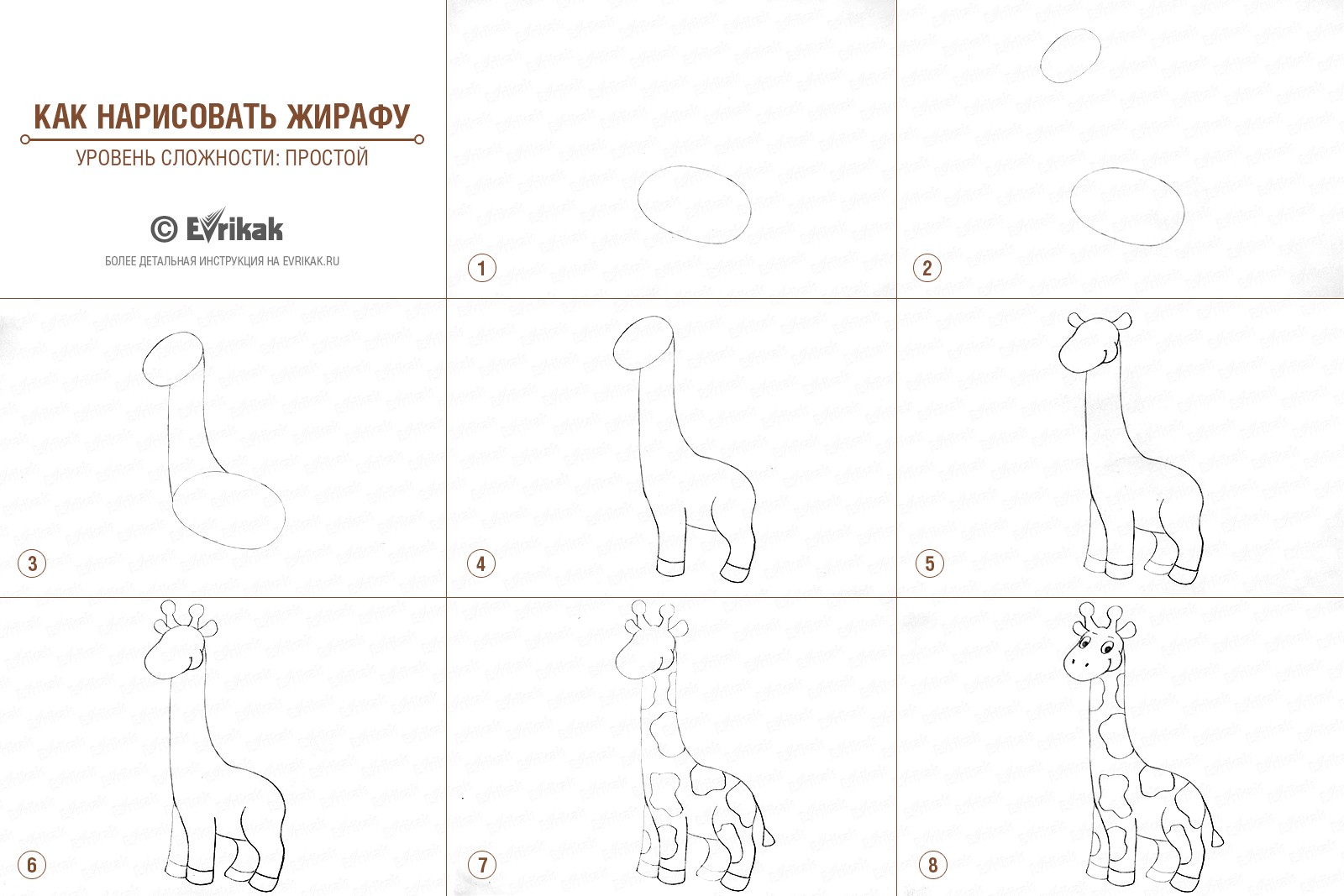 